G/1.3-1 –Orientations générales du programmeIdentification du projet d’approche-programmeHistorique des modifications du gabaritTenez un historique des modifications apportées au gabarit tout au long du projet d’approche-programme. Version. Indiquez le numéro de version du gabarit (ex. 1.0, 1.1, 1.2, 2.0). Date : Indiquez la date à laquelle la modification a été apportée. Auteur : Inscrivez le nom de la personne qui a apporté les modifications. Modification : Décrivez la ou les modification(s) apportée(s. Approche de spécification des cibles d’apprentissage du programme Décrivez la ou les approches qui seront privilégiées pour procéder à la spécification des cibles d’apprentissage du programme.  A noter que, dans le présent Guide de l’approche-programme, c’est l’approche fondée sur la spécification des compétences cibles à développer chez les étudiants qui est proposée (ce que plusieurs appellent l’ « approche par compétences »). Vous aurez à spécifier ces compétences à l’activité 2.1 (Spécifier les compétences cibles du programme).Tableau (G/1.3-1)-1. Approche de spécification des cibles d’apprentissage du programmeApproches.  Indiquez la ou les approches privilégiées. Si vous en privilégiez plus d’une, identifiez-les dans l’ordre où elles seront mises en application, le cas échéant. Voici des exemples d’approches pouvant être envisagées :Approche fondée sur l’identification des contenus. Il s’agira de spécifier les contenus reconnus comme essentiels dans la discipline et, si applicable, à déterminer un ordre logique de progression dans leur acquisition chez les étudiants.Approche fondée sur la formulation d’objectifs d’apprentissage. Il s’agira de formuler les objectifs d’apprentissage généraux visés dans le programme.Approche fondée sur la spécification des compétences cibles à développer chez les étudiants. Il s’agira de définir les cibles d’apprentissage sous la forme d’un référentiel des compétences à développer chez les étudiants. Approche fondée sur la spécification de familles de situations. Il s’agira de spécifier différentes familles de situations (situations qui peuvent être des situations-problèmes, des situations significatives dans le contexte du champ d’étude concerné, des situations professionnelles, etc., et qui partagent une certaine similitude) dans lesquelles les étudiants devraient, à l’issue du programme, être en mesure de mobiliser, de manière efficace et efficiente, les ressources internes ou externes requises pour atteindre un certain résultat.Description.  Fournissez des détails (préliminaires à ce stade) sur comment vous allez mettre en application la ou les approches retenues.  Vous décrirez plus en détail la méthodologie  utilisée lorsque vous complèterez le gabarit G/2.1-1  Référentiel des compétences cibles.Justification. Justifiez vos décisions (ex. l’approche par compétences est imposée par l’instance d’agrément du programme; l’assemblée départementale a opté pour cette approche pour l’ensemble des programmes dont elle est responsable).Orientations pédagogiques du programme Énoncez les orientations pédagogiques générales qui devraient guider l’élaboration du programme selon une approche-programme. Il est clair qu’il revient, en bout de ligne, aux membres du personnel enseignant œuvrant au sein d’un programme de choisir les approches et stratégies pédagogiques de même que les modalités d’évaluation des apprentissages qu’ils utiliseront dans leurs activités d’enseignement respectives. Cependant, des échanges entre les intervenants pédagogiques d’un programme pourraient mener à une prise de décision collective sur certains aspects. Les orientations pédagogiques discutées lors de ces échanges peuvent aussi prendre la forme d’une série de suggestions adressées au personnel enseignant dans le but de renforcer l’alignement pédagogique du programme. C’est dans cet esprit que l’exercice de définition des orientations pédagogiques du programme doit être mené.Tableau (G/1.3-1)-2. Orientations pédagogiques du programmeDescription.  Décrivez les orientations privilégiées pour les aspects suivants : Approches pédagogiques. Spécifiez une ou des approches pédagogiques qui seraient à privilégier dans le programme (ex. apprentissage collaboratif, apprentissage par découverte, apprentissage expérientiel, approche réflexive, enseignement explicite, apprentissage personnalisé, enseignement stratégique, apprentissage enrichi par les technologies). Stratégies pédagogiques. Spécifiez les stratégies pédagogiques à privilégier dans le programme (ex. études de cas, projets, laboratoires, communauté de pratique). Pour ce faire, vous pouvez notamment consulter, sur le site Wiki-tedia, une encyclopédie collaborative de stratégies pédagogiques conçue par la professeure Béatrice Pudelko avec la collaboration d’étudiantes et d’étudiants de la TÉLUQ.Évaluation sommative des apprentissages. Établissez une liste de modalités d’évaluation sommative des apprentissages à privilégier dans le programme (ex. épreuves certificatives, vérification des acquis-programme, certification de la maîtrise de compétences-programme)Évaluation formative des apprentissages. Établissez une liste de modalités d’évaluation formative des apprentissages qui seront privilégiées dans le programme (ex. rétroaction pendant des activités intégrative, révision des travaux transversaux). Encadrement des étudiants. Indiquez le mode d'encadrement des étudiants, et ce, tant au niveau du programme (ex. conseils et guidage fournis par un professionnel dédié à l’encadrement tout au long du cheminement de l’étudiant, activités d’encadrement-programme, mentorat) qu’au niveau des activités plus spécifiques tels que cours, stages, etc. (ex. encadrement par des professeurs, par des superviseurs de stage, par des chargés d'encadrement, par des chargés de travaux pratiques, par des pairs étudiants). Décisions. Indiquez si des décisions collectives (majoritaires ou adoptées à l’unanimité) sont retenues à l’égard des orientations énoncées. Précisez également, le cas échéant, la latitude de modifier ces décisions dans la suite du projet, compte tenu notamment des règles institutionnelles.Orientations logistiques du programme Énoncez les orientations logistiques générales qui devraient guider l’élaboration du programme selon l’approche-programme. Certaines de ces orientations pourraient avoir des impacts budgétaires et de planification, d’où l’importance de les énoncer dès les premières étapes du projet.Tableau (G/1.3-1)-3. Orientations logistiques du programme Mode de prestation. Indiquez le mode de prestation du programme envisagé (ex. en présence; hybride présence/distance; à distance synchrone; à distance asynchrone; à distance hybride synchrone/asynchrone). Outils de conception et de prestation. Identifiez, le cas échéant, différents types d’équipement ou de logiciels de conception ou de prestation qui seront utilisés à l’échelle du programme (ex : plateforme de cours en ligne, outil de webconférence, outil de correction en ligne, outil de conception de plans de cours). Les outils destinés aux étudiants Horaire. Décrivez l’horaire de prestation des activités du programme (ex. de jour/de soir; toutes les activités de type cours auront lieu entre 8h30 et 16h30).Lieux. Spécifiez les lieux requis pour la prestation du programme  (ex. salles de classe, salles de travail pour les travaux d’équipe, laboratoires, salles d’ordinateurs).Services.  Indiquez les services qui seront requis pour la conception et la prestation du programme (ex. dépannage technique, assistant de laboratoire, service de médiatisation de cours, concepteur pédagogique)Décisions. Indiquez si des décisions collectives (majoritaires ou adoptées à l’unanimité) sont retenues à l’égard des orientations énoncées. Précisez également, le cas échéant, la latitude de modifier ces décisions dans la suite du projet, compte tenu notamment des règles institutionnelles.CommentairesSi vous avez d’autres commentaires, inscrivez-les dans cette section.____________________________________________Le contenu de ce document est diffusé sous la licence Creative Commons Attribution - Pas d’Utilisation Commerciale - Partage dans les Mêmes Conditions 3.0. 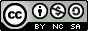 Les autorisations au-delà du champ de cette licence peuvent être obtenues auprès de l'équipe du projet MAPES. Le projet MAPES a été financé par le Fonds de développement académique du réseau de l’Université du Québec.____________________________________________Ce gabarit permet de consigner certaines orientations relatives à l’approche de spécification des cibles d’apprentissage du programme de même que des orientations générales d’ordre pédagogique et logistique à privilégier à l’échelle du programme et qui  font consensus chez les intervenants pédagogiques du programme. Ces orientations pourront être révisées au fur et à mesure de l’avancement du projet.Titre du projetNo versionDateAuteurModification(s)ApprochesDescriptionJustificationDescription des orientationsDécisionApproches pédagogiquesStratégies pédagogiquesÉvaluation sommative des apprentissagesÉvaluation formative des apprentissagesEncadrement des étudiantsDescription des orientationsDécisionsMode de prestationOutils de conception et de prestation HoraireLieux Services